PRESSEMITTEILUNGDie PUR-Nullfugen Edition Modelle - Streamer 1057, Auriga 1308XL und Sprint 1329Makellose Optik mit den PUR-Nullfugen Edition-Modellen. Diese Kantenanleimmaschinen haben es in sich. Neben der Komplettbearbeitung aller gängigen Kanten sind die Nullfugen Edition-Modelle führend in Bezug auf Wiederholgenauigkeit und Automationsgrad. Ganz nebenbei beherrschen sie auch noch die Nullfugenoptik mit allen Kantentypen und gehören zu Recht zu den meist verkauften Kantenanleimmaschinen weltweit.Ein häufig unterschätztes Argument ist die einfache und prozesssichere Verarbeitung von PUR-Klebern mit dem Glu Jet Klebersystem. Nur Glu Jet bietet Ihnen die Kombination einer hochfesten und wasserbeständigen Verbindung mit gleichzeitiger Nullfugenoptik. Zum einen wird der hochviskose PUR-Kleber unter hohem Druck in die Plattenporen eingepresst, das sorgt für einen starken Halt der Kanteim Trägermaterial. Zum anderen sorgt die Rakelung im Düsenkamm dafür, dass sich der Kleber beim Verpressen am Druckwerk vom „Berg“ in den „Tälern“ verteilen kann und somit eine hauchdünne Fuge erzeugt, die sich nur schwer von der Fugenqualität bei Laserkanten unterscheiden lässt – und das Ganze ist auch noch wasserfest!Die Vorteile des PUR-Klebers sind immens, so bekommen Sie mit diesem Klebertyp die beste Optik mit allen Kantenmaterialien.PUR-Kleber vernetzt chemisch und ist nach der Aushärtung nicht wieder reaktivierbar wie beispielsweise EVA-Kleber – dies steckt hinter der Wasserbeständigkeit von PUR. Eine stärkere Verbindung zwischen Platte und Kante bekommen Sie mit anderen Klebertypen nicht hin. Die Reinigung der Kleberstation erfolgt kinderleicht über einen Spültaster mit einem speziellen PUR-Neutralisator, den Sie bei allengängigen Kleberherstellern bekommen.Alle Vorteile im Überblick:Top-QualitätNullfuge mitPUR-KleberHochfesteKleberverbindungWasserfeste QualitätHohe HitzebeständigkeitEinfache ReinigungMehr Details finden Sie unter holzher.de Anhang:Die PUR-Nullfugen Edition Modelle – Streamer, Auriga und Sprint


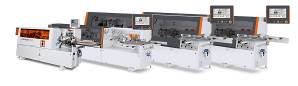 Die PUR-Nullfuge mit HOLZ-HER Glu Jet


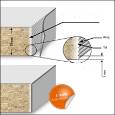 